Le fauteuilhttps://www.youtube.com/watch?v=pGPAcNFuAck&feature=youtu.bes’asseoir= a se asezaavoir besoin=a avea nevoiese détendre= a se destindeDialogue pour étudier la grammaire :  les pronoms relatifs simplesZoé : Qu’est-ce que tu fais ?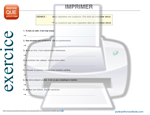 Martin : Je lis le livre que tu m’as prêté.Zoé : Ah oui ? Tu en es où ?Martin : J’en suis au moment où Thomas découvre la vérité.Zoé : Ah oui, il entre dans la chambre de sa sœur qui est malade…Martin : Ce n’est pas sa sœur qui est malade, c’est sa tante.Zoé : Oui, oui, sa tante qui revient de Norvège.Martin : De quoi tu parles ? Sa tante ne voyage pas… C’est Thomas qui revient de Norvège.Zoé : Oui, bon, j’avoue, j’ai sauté quelques pages.Martin : Oui, et les pages que tu n’as pas sautées, tu les as lues en diagonales ?http://www.podcastfrancaisfacile.com/dialogue/pronoms-relatifs-simples.html#qSDD23rjFo2v1hEj.99http://www.didieraccord.com/exercices/?ex=3.1.9http://www.lepointdufle.net/ressources_fle/qui_que_dont.htmhttp://platea.pntic.mec.es/cvera/hotpot/relatifs_rangez.htmDEVINETTES